Bilag 9.1 | Dagsorden for opstart- og sikkerhedsmøder -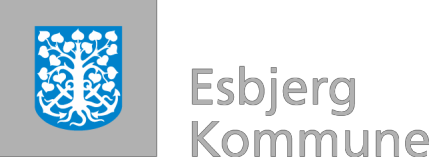 Klik her for at angive tekst.Dato: XX.XX.20XX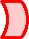 9.1 Dagsorden for opstarts- og sikkerhedsmøder9.1 Dagsorden for opstarts- og sikkerhedsmøder9.1 Dagsorden for opstarts- og sikkerhedsmøder9.1 Dagsorden for opstarts- og sikkerhedsmøder9.1 Dagsorden for opstarts- og sikkerhedsmøderDato: XX/XX 20XXReferent:Referat:AnsvarligTidsfristPkt.Dagsorden0.Mødedeltagere og fraværende (noteres til referat og udsendelse)1.Opfølgning fra sidste møde Kommentarer og godkendelse af referat Vurdering af og udvikling i byggeprocessenOplysninger fra arbejdsmiljøkoordinator(bygherre)2.Udvikling i arbejdsmiljøetOrientering om aktiviteter og initiativer siden sidste møde Orientering om kommende aktiviteterSærlige farlige aktiviteterKoordinering af arbejde i fællesområder, der har indflydelse på sikkerhed og sundhedKommentarer og ajourføring til PSS, tids- og bemandingsplan og byggepladsens oversigtstegningAnmeldte arbejdsulykker og ulykkesanalysens resultater Tilløb til uheld og vurdering heraf3.ForebyggelsesaktiviteterForebyggelsesinitiativer i henhold til ulykkesanalyse Forebyggelsesinitiativer i henhold til tilløb til uheldNye initiativer til forebyggelse af ulykker og nedslidning Vurdering af behov for instruktion og information4.Myndigheder m.fl.Nye arbejdsmiljøreglerPåbud eller forbud fra Arbejdstilsynet Nyt fra evt. arbejdsmiljørådgiver5.Eventuelt6.Næste møde og indkaldelse af nye mødedeltagereRegelgrundlag, vejledning og gode rådVejledning og gode råd1.Dagsordenen kan anvendes af arbejdsmiljøkoordinator til at sikre at alle punkter bliver gennemgået. Dagsordenen kan anvendes af fag- eller underentreprenører, som en huskeseddel inden sikkerhedsmødet.Dagsordenen kan med fordel anvendes ved opstartsmøder og sikkerhedsmøder på mindre eller større byggepladser, også hvor der ikke er krav om udarbejdelse af en PSS.Denne dagsorden kan ændres eller opbygges efter byggepladsens eller arbejdsopgavens behov.